                               ПРОЕКТ                                                     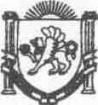 Республика Крым                                                                                                                                                                                                                                                                                                                                                                                                                                                                                                                                                                        Верхореченский сельский совет                                                                       Бахчисарайский район                                                                                                         5 сессия 2 созыва                                                                                                                      РЕШЕНИЕ _______2019 г.                    			           № ___    О приёме в собственность  муниципального образования Верхореченское сельское поселение Бахчисарайского района Республики Крым  спортивной площадки для спортивных игр на открытом воздухе  находящейся в государственной собственности. Руководствуясь Федеральным  законом от 06.10.2003 №131-ФЗ "Об общих принципах организации местного самоуправления в Российской Федерации", Закона Республики Крым от 21.08.2014  №54 "Об основах местного самоуправления в Республике Крым, Уставом муниципального образования, решением  7 сессии Верхореченского сельского совета 1 созыва №71 от 03.02.2015г. Положения о порядке управления и распоряжения имуществом, находящимся в собственности муниципального образования Верхореченское сельское  поселение, Решения 43 сессии Верхореченского сельского совета 1 созыва «О   даче   согласия   на   принятие   в   муниципальную собственность Верхореченского сельского поселения Бахчисарайского района Республики   Крым земельных участков сельскохозяйственного назначения ,   находящихся   в      собственности     Республики Крым»             ВЕРХОРЕЧЕНСКИЙ СЕЛЬСКИЙ СОВЕТ РЕШИЛ:1.Принять в муниципальную собственность муниципального образования Верхореченское сельское поселение Бахчисарайского района Республики Крым  спортивную площадку для спортивных игр на открытом  воздухе  по адресу: Республика Крым , Бахчисарайский район ,с.Верхоречье ул. Садовая, находящейся в государственной собственности. ( Акт приема –передачи прилагается)2. Администрации Верхореченского сельского поселения осуществить мероприятия по приёму указанного имущества.3. Настоящее решение вступает в силу с момента его подписания и  подлежит обнародованию на официальном Портале Правительства Республики Крым на странице Бахчисарайского муниципального района  bahch.rk.gov.ru в разделе  - Муниципальные образования района, подраздел Верхореченское сельское поселение4. Контроль за выполнением настоящего решения возложить на постоянную комиссию  по социальным вопросам, торговле, культуре, образованию, спорту  и  ЖКХ   по совету.Председатель Верхореченского сельского совета-Глава администрации Верхореченского сельского поселения                      Назаренко И.И.